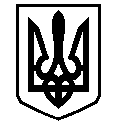 У К Р А Ї Н АВАСИЛІВСЬКА МІСЬКА РАДАЗАПОРІЗЬКОЇ ОБЛАСТІР О З П О Р Я Д Ж Е Н Н Яміського голови03 квітня 2020                                                                     					№ 34Про утворення комісії з питань дотримання законодавстващодо недопущення поширення коронавірусу COVID-19Відповідно до ст. 42 Закону України «Про місцеве самоврядування в Україні», на виконання Закону України про внесення змін до деяких законодавчих актів України, спрямованих на запобігання виникнення і поширення коронавірусної хвороби (COVID-19) від 17.03.2020 року, Постанови Кабінету Міністрів України № 211 «Про запобігання поширенню на території України коронавірусу COVID-19» від 11.03.2020 року, зі змінами від  16.03.2020 року, 29.03.2020 року, з метою недопущення поширення коронавірусу COVID-19:ЗОБОВ’ЯЗУЮ:1. Створити комісію з обстеження продовольчих ринків на території м. Василівка згідно Додатку (додається).2. Комісії проводити обстеження продовольчих ринків на території м. Василівка в дні роботи ринків.3. Контроль за виконанням даного розпорядження покласти на заступника міського голови з питань діяльності виконавчих органів ради, начальника відділу економічного розвитку виконавчого апарату міської ради Карєву Т.О.Міський голова                                                                                    Людмила ЦИБУЛЬНЯК